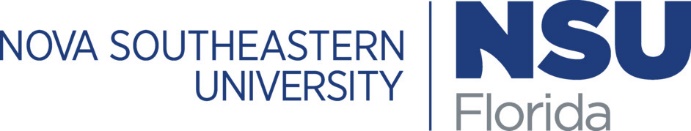 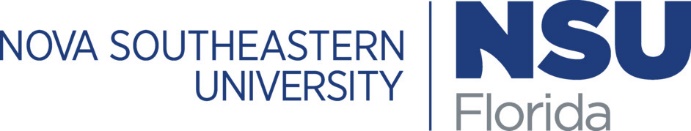 Emerging Leadership Program FY23The purpose of the Emerging Leadership Program is to equip talented individuals with opportunities to develop and grow - both skills and experiences - with the intent to prepare individuals to achieve and operate at their full potential in driving Nova Southeastern University to achieve Vision 2020 and beyond.Entry Requirements – Spaces are very limitedIdeal candidates are currently in a leadership role (3 years or less) and supervising at least 3 employees.Demonstrate successful performance through performance evaluations over the past year, and has completed 6 months of employment with NSU.  Candidates for the Emerging Leadership Program must submit a completed profile, approved by their leader.  Ability to attend 6 monthly half day sessions on Davie Campus.Program costs are $300 per participant and includes books, supplies, assessments, and snacks.Vision 2025By 2025, NSU will be recognized as a preeminent, professional-dominant, doctoral-research university that provides competitive career advantages to its students and produces alumni who serve and lead with integrity.MissionThe Mission of Nova Southeastern University, a private, not-for-profit institution, is to offer a diverse array of innovative academic programs that complement on-campus educational opportunities and resources with accessible distance learning programs to foster academic excellence, intellectual inquiry, leadership, research, and commitment to community through engagement of students and faculty members in a dynamic, life-long learning environment.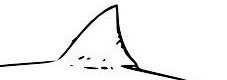 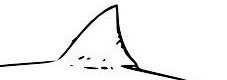 Emerging Leadership Candidate ProfilePlease provide a brief narrative about how your background and experience has prepared you for this program. What is your interest in growing as a leader, and why would you seek to advance your role?What motivates you professionally?How would you like to be developed – i.e. what are your preferred methods for development: mentoring, coaching, seminars, e-learning, etc.?In what ways have you personally sought out your own professional development? Supervisor InformationCandidate Information Name: Title: Phone: E-mail: Name: Title: Phone: E-mail: 